POPRASK 2013/2014 ve stolním teniseDne 25. 10. 2013 se naše škola zúčastnila prvního kola Poháru pražských středních škol ve stolním tenise na Stadionu Mládeže v Praze Na Kotlářce. V tomto měření sil jsme byli suverénní a po vítězství ve všech 3 zápasech jsme postoupili 
do celopražského finále.To se odehrálo 10. 1. 2014 opět ve sportovním areálu Na Kotlářce. Po úvodní těsné porážce, jsme už v dalších zápasech nezaváhali a probojovali se do finále, kde jsme narazili na Gymnázium Opatov. Ten jsme dokázali porazit a zaslouženě se stali vládci Prahy ve stolním tenise.Sestava, které tímto gratulujeme a děkujeme za vzornou reprezentaci školy, nastoupila ve složení – David Bochňák - E4, Petr Jantač - DME2, Marek Novák - DPE2, Petr Kaněra - DL2 a Lukáš Kříž - D1C.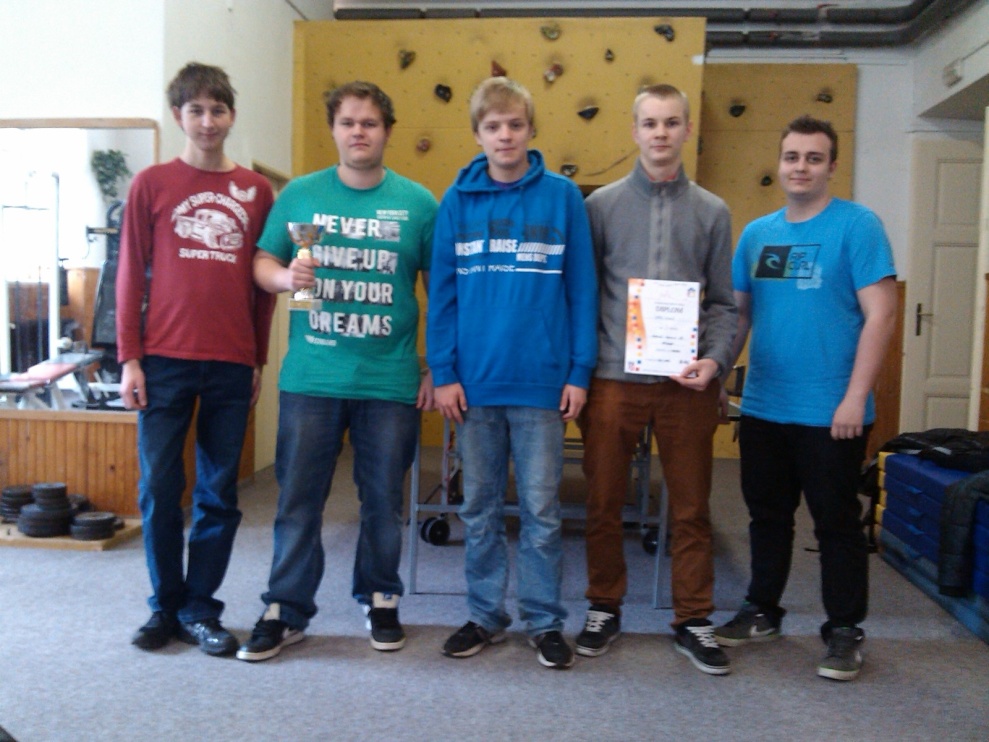 